School sites: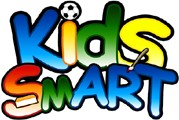 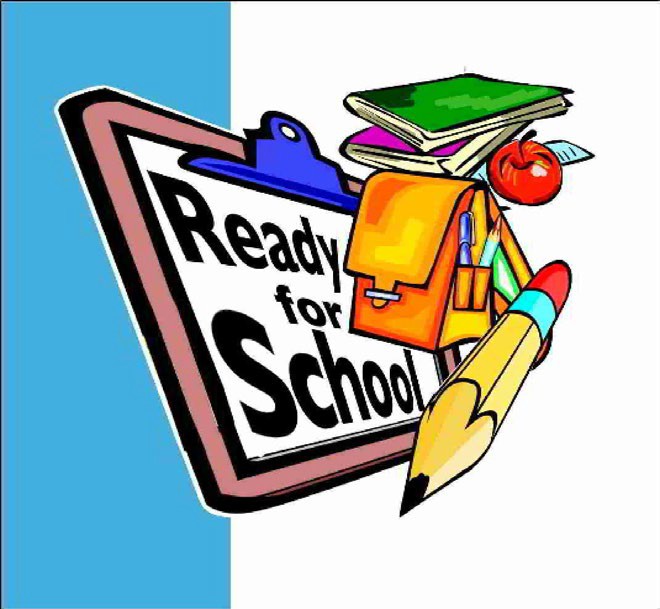 Eiber